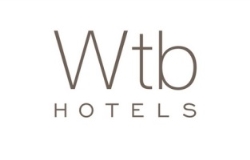 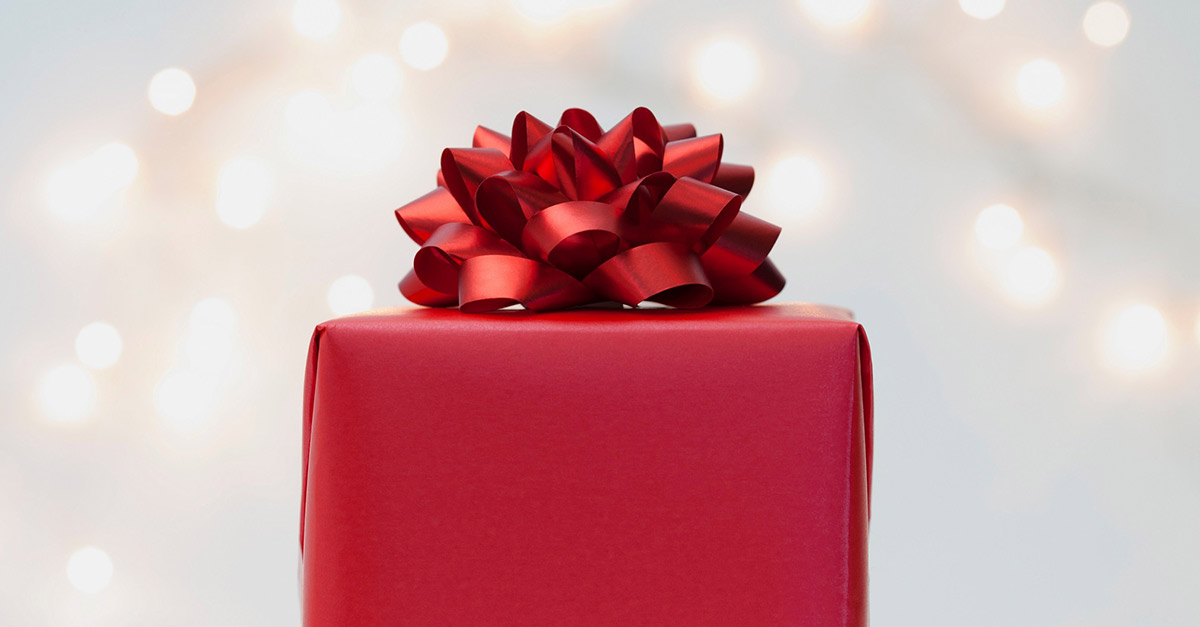 CHRISTMAS - OUR PRESENT FOR YOU Christmas brings out the best in us!Christmas lights, decorations and roast chestnut smell all around… Hard to not be infected by Holidays' energy.For all our clients who will choose our Hotel to live the Christmas magic in town, every two night stay, one night is half price. And that's not all...Offer includes:- 50% discount on third night stay- Daily buffet breakfast- Free wifi during the entire stay- A present in room from the WTB hotels staff to wish you Merry Christmas- 10% discount at the Hotel BarValid from 10th	 to 28th	 DecemberAnd valid in all our hotels in Florence and Venice:L’Orologio Venezia – L’Orologio Firenze – Santa Maria Novella – Balestri – Garibaldi Blu – Rosso 23 - UniversoNo cancellations fee up to 48 hours prior
Pay at the hotel
For reservations visit www.wtbhotels.com or contact our booking dept:
Tel: +39 055 27184555 - Fax: +39 055 27184177 
booking@wtbhotels.com - info@wtbhotels.com